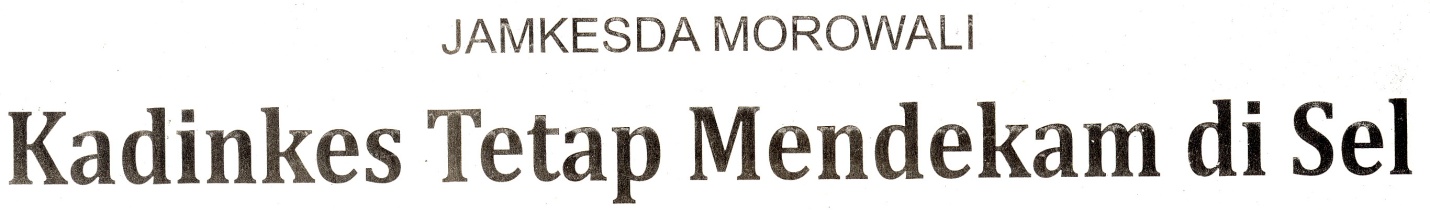 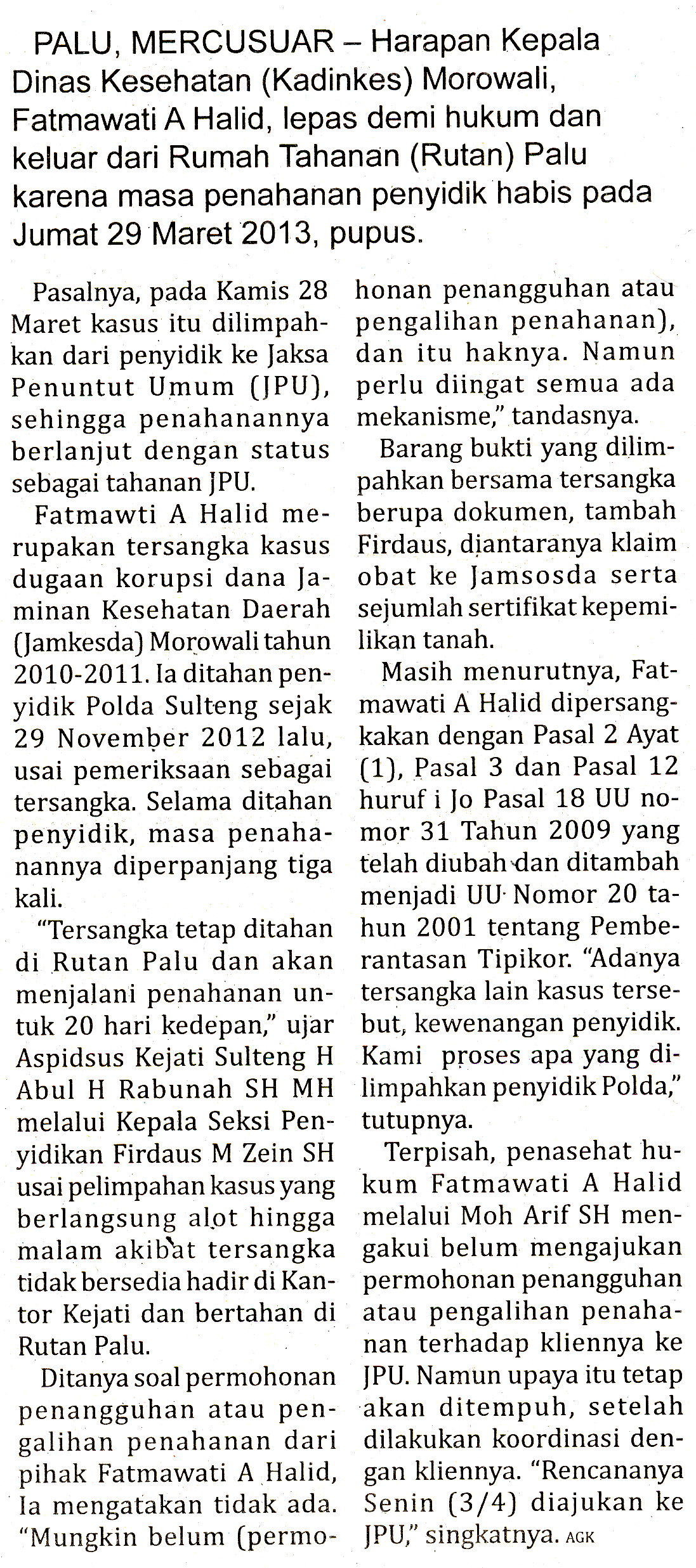 Harian    	:MercusuarKasubaudSulteng IHari, tanggal:Sabtu,30 Maret 2013KasubaudSulteng IKeterangan:Halaman 6 Kolom 2-3KasubaudSulteng IEntitas:Provinsi Sulawesi TengahKasubaudSulteng I